ТСЖ «Алые Паруса»355011, г.Ставрополь, ул.Пирогова, 78Тарифына коммунальные услуги для населенияна 2015 год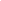 